Объемы тел вращения на ЕГЭЗадания первого типаПрактическая работаЗадания второго типаЗадания третьего типаНайдите объем V части цилиндра, изображенной на рисунке. В ответе укажите .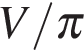 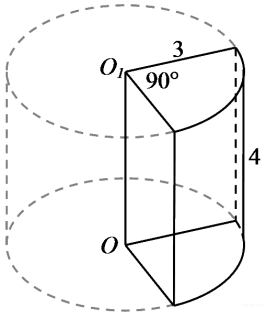 Найдите объем V части конуса, изображенной на рисунке. В ответе укажите .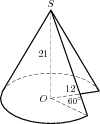 3.  Найдите объем V части цилиндра, изображенной на рисунке. В ответе укажите .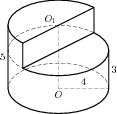 Найдите объем V части цилиндра, изображенной на рисунке. В ответе укажите .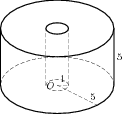 Найдите объем V части фигуры, изображенной на рисунке. В ответе укажите .Найдите объем V части фигуры, изображенной на рисунке. В ответе укажите .Найдите объем V части фигуры, изображенной на рисунке. В ответе укажите .Найдите объем V части фигуры, изображенной на рисунке. В ответе укажите .Найдите объем V части фигуры, изображенной на рисунке. В ответе укажите .Найдите объем V части фигуры, изображенной на рисунке. В ответе укажите .1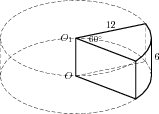 Ответ:  _________2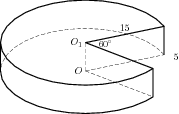 Ответ:  _________3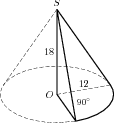 Ответ:  _________4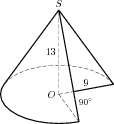 Ответ:  _________5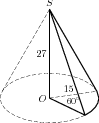 Ответ:  _________6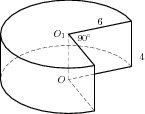 Ответ:  _________5. В основании прямой призмы лежит прямоугольный треугольник с катетами 2 и 5. Боковые ребра равны . Найдите объем цилиндра, описанного около этой призмы.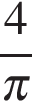 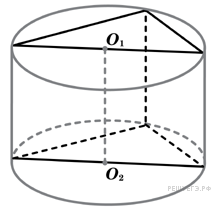 6. Площадь осевого сечения цилиндра равна 35. Найдите площадь боковой поверхности цилиндра, деленную на   .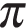 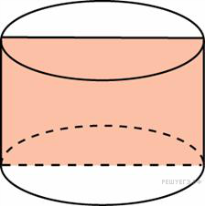 7. Найдите объем V конуса, образующая которого равна 40 и наклонена к плоскости основания под углом 30. В ответе укажите .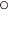 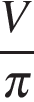 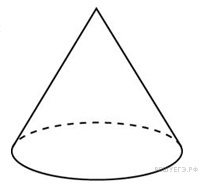 8. Конус описан около правильной четырехугольной пирамиды со стороной основания 3 и высотой 4. Найдите его объем, деленный на   .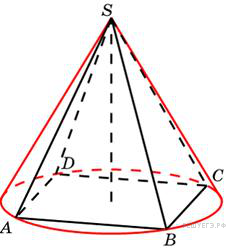 9. Цилиндр и конус имеют общие основание и высоту. Высота цилиндра равна радиусу основания. Площадь боковой поверхности цилиндра равна  Найдите площадь боковой поверхности конуса.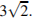 9. Цилиндр и конус имеют общие основание и высоту. Высота цилиндра равна радиусу основания. Площадь боковой поверхности цилиндра равна  Найдите площадь боковой поверхности конуса.10. Около куба с ребром  описан шар. Найдите объем этого шара, деленный на  .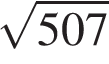 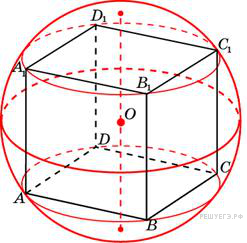 11. В цилиндрическом сосуде уровень жидкости достигает 48 см. На какой высоте будет находиться уровень жидкости, если ее перелить во второй сосуд, диаметр которого в 4 раза больше первого? Ответ выразите в сантиметрах.11. В цилиндрическом сосуде уровень жидкости достигает 48 см. На какой высоте будет находиться уровень жидкости, если ее перелить во второй сосуд, диаметр которого в 4 раза больше первого? Ответ выразите в сантиметрах.12. Объем первого цилиндра равен 36 м3. У второго цилиндра высота в 4 раза больше, а радиус основания — в 3 раза меньше, чем у первого. Найдите объем второго цилиндра. Ответ дайте в кубических метрах.12. Объем первого цилиндра равен 36 м3. У второго цилиндра высота в 4 раза больше, а радиус основания — в 3 раза меньше, чем у первого. Найдите объем второго цилиндра. Ответ дайте в кубических метрах.13. Объем конуса равен 24. Через середину высоты параллельно основанию конуса проведено сечение, которое является основанием меньшего конуса с той же вершиной. Найдите объем меньшего конуса.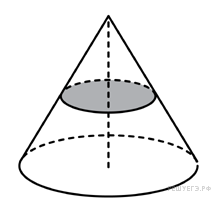 14. В сосуде, имеющем форму конуса, уровень жидкости достигает  высоты. Объём жидкости равен 53 мл. Сколько миллилитров жидкости нужно долить, чтобы полностью наполнить сосуд?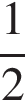 15. Объем одного шара в 512 раз больше объема второго. Во сколько раз площадь поверхности первого шара больше площади поверхности второго?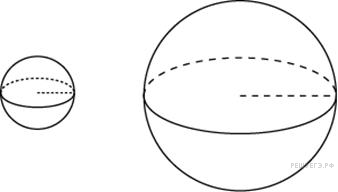 15. Объем одного шара в 512 раз больше объема второго. Во сколько раз площадь поверхности первого шара больше площади поверхности второго?16. Одна цилиндрическая кружка вдвое выше второй, зато вторая в полтора раза шире. Найдите отношение объема второй кружки к объему первой.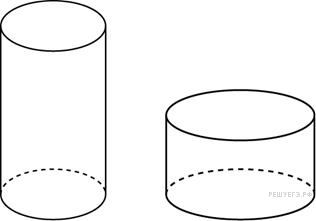 16. Одна цилиндрическая кружка вдвое выше второй, зато вторая в полтора раза шире. Найдите отношение объема второй кружки к объему первой.17. Во сколько раз увеличится объем шара, если его радиус увеличить в три раза?17. Во сколько раз увеличится объем шара, если его радиус увеличить в три раза?18. Во сколько раз уменьшится объем шара, если площадь его поверхности уменьшить в 16 раз?18. Во сколько раз уменьшится объем шара, если площадь его поверхности уменьшить в 16 раз?